Úvod do exponenciálních funkcí pro K2/MAT, na 13. 2. – 19. 2. 2021 pro , (n – krát napíšeme číslo a, spočteme součin)  pro  pro , Příklad 1 Doplňte tabulku s hodnotami funkce  a sestavte příslušný graf. 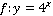 Příklad 2 Doplňte tabulku s hodnotami funkce  a sestavte příslušný graf. Příklad 3 Zodpovězte následující otázky Na jakých souřadnicích je průsečík funkce  s osou y? 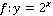 Na jakých souřadnicích je průsečík funkce  s osou y? 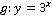 Na jakých souřadnicích je průsečík funkce s osou x? Na jakých souřadnicích je průsečík funkce s osou x? 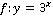 Na jakém intervalu (pro která x) jsou obě funkce rostoucí? Na jakém intervalu (pro která x) jsou obě funkce klesající? Na jakém intervalu (pro která x) platí  ? Na jakém intervalu (pro která x) platí  ? 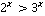 x-3-2-10123yx-3-2-10123y